愛媛県立中央病院　御中	報告日：　　　　　年　　　月　　　日トレーシングレポート【免疫関連有害事象:irAE】特定薬剤管理指導加算２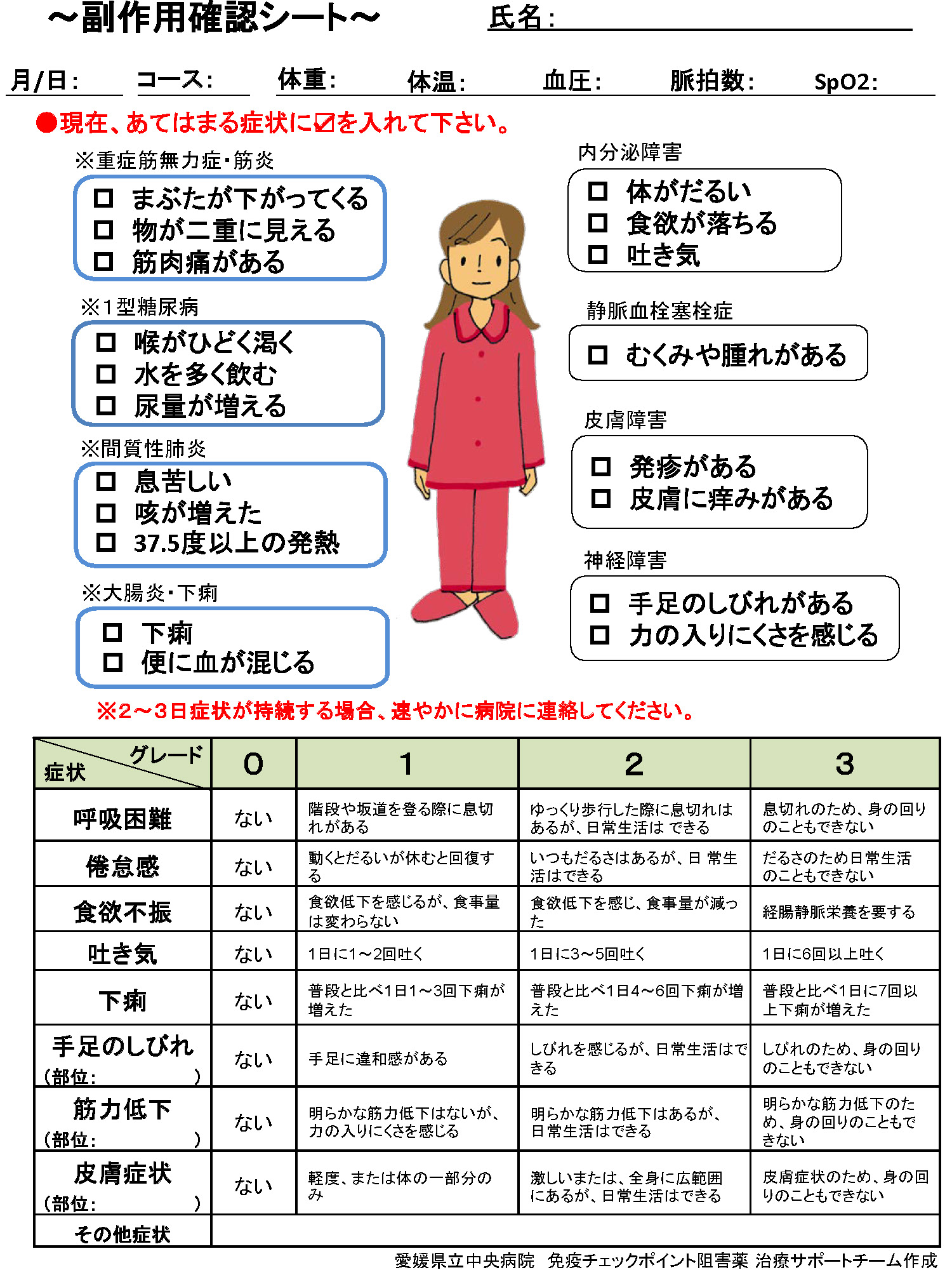 ＊このFAXによる情報提供は「疑義照会」ではありません。内容を確認したうえで処方医に報告し、その後電子カルテに保存します。  　　 （愛媛県立中央病院 薬剤部 2022.10）              担当医	　　　　　　科先生保険薬局　名称・所在地患者ID：患者名：電話番号：	患者ID：患者名：FAX番号：レジメン名（薬剤名）：担当薬剤師名：　　　　　　　　　　　　　　印この情報を伝えることに対して患者の同意を　□得た 　　□得ていない□患者は主治医への報告を拒否していますが、治療上重要だと思われますので報告します。この情報を伝えることに対して患者の同意を　□得た 　　□得ていない□患者は主治医への報告を拒否していますが、治療上重要だと思われますので報告します。